Para averiguar su nivel oral y escrito en el Registro Nacional de Docentes Bilingües debe hacer lo siguiente:Haga clic en: Acceso directo a consultas, continuar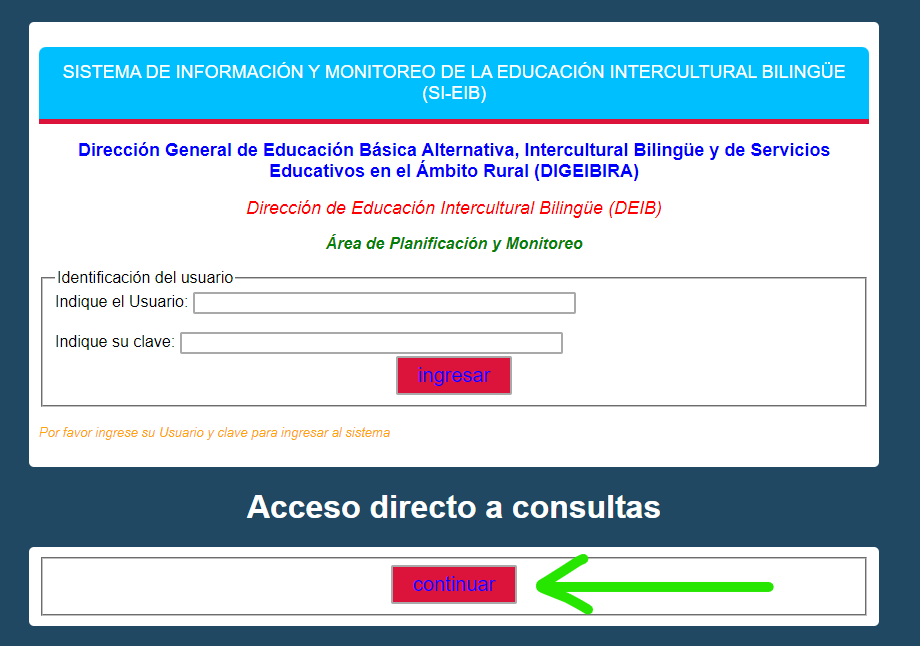 Luego haga clic en: Ver RNDBLO 2021 por DNI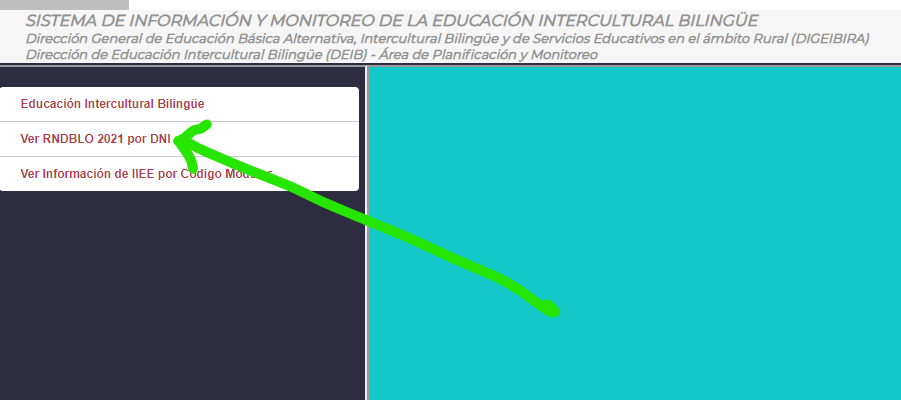 Escriba el numero de DNI en el casillero. Número del documento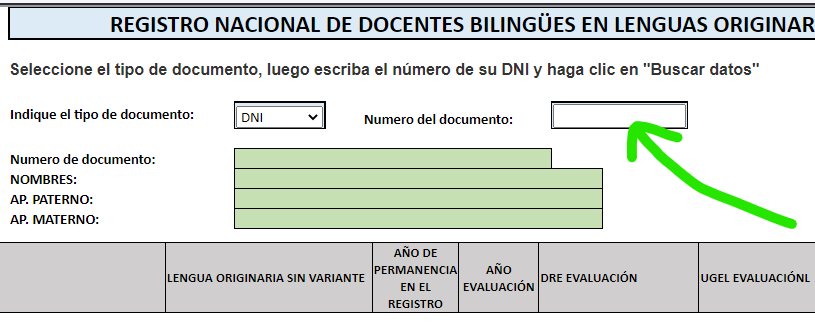 Finalmente haga clic en: Buscar datos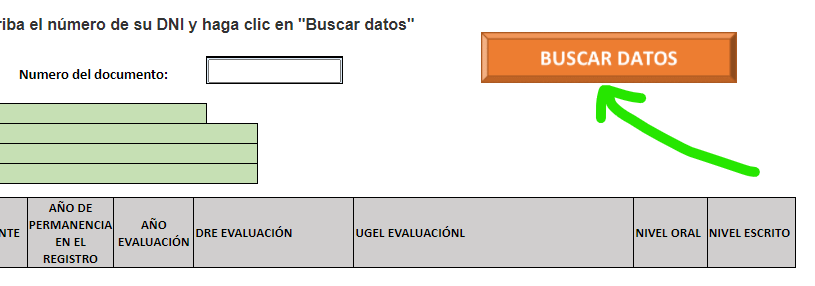 